Versailles, le 11/05/2017Le Recteur de l'Académie de VersaillesChancelier des UniversitésàMadame la directrice et Messieurs les directeurs académiques des services de l’Education nationaleMonsieur le directeur de l’ESPE de VersaillesMonsieur le responsable de formation de Versailles,Madame la chef de la DEEPObjet : Modalités d’évaluation du stage et de titularisation des personnels enseignant et d’éducation de l’enseignement du premier degré pour l’année scolaire 2016-2017.Réf :Arrêté du 22 août 2014- JORF n°0196 du 26 août 2014Arrêté du 9 juillet 2015- JORF n°0160 du 12 juillet 2015Arrêté du 12 mai 2010- JORF n°0164 du 18 juillet 2010Notes de service n°2016-070 du 26-4-2016 et n°2015-055 du 17-3-2015L’objet de la présente circulaire est de préciser, pour l’année 2016-2017, les modalités d’évaluation et de titularisation des professeurs des écoles stagiaires recrutés par concours ainsi que le calendrier de retour des dossiers au rectorat. Il convient de distinguer deux catégories d’enseignants stagiaires: les stagiaires issus du concours de droit commun (I) et les stagiaires issus des concours exceptionnels 2014 ou antérieurs à 2014 (II).Stagiaires issus du concours de droit communRappel liminaireSont concernés tous les stagiaires issus des concours rénovés organisés depuis 2014.Les règles d’évaluation du stage et de titularisation des stagiaires sont les suivantes :L’évaluation du stage se fonde sur le référentiel de compétences prévu par l’arrêté du 1er juillet 2013 publié au J.O. du 18 juillet 2013. Ce référentiel détermine les compétences à acquérir par le professeur tout au long de sa carrière et à un niveau suffisant au titre de l’année de stage.L’autorité en charge de la formation émet un avis au titre de la formation suivie par les stagiaires, qu’ils effectuent leur deuxième année de master MEEF ou qu’ils bénéficient d’un parcours de formation adapté. L’avis de l’inspecteur s’appuie sur les grilles d’évaluation ayant pour objectif de vérifier si le niveau de maîtrise des compétences attendues est, à l’issue du stage, suffisant pour envisager une titularisation du stagiaire. Ces grilles répondent aux exigences posées par la fonction publique de formaliser l’évaluation individuelle. Les modèles prévus par les annexes n°1 et n°2 devront être utilisés.ATTENTION : Les stagiaires issus des sessions antérieures de concours mais qui auraient été affectés à la rentrée scolaire 2016 à la suite d’un report de stage ou d’un congé sans traitement sont évalués en vertu de l’arrêté du 22 août 2014. Les stagiaires placés en renouvellement de stage à l’issue de l’année scolaire 2015-2016, quel que soit le type de concours dont ils étaient lauréats relèvent des dispositions de l’arrêté du 22 août 2014. Ces stagiaires ont été affectés à mi-temps à la rentrée 2016 et suivent un parcours de formation relevant de l’ESPE au cours de l’année scolaire 2016-2017.Le jury académique de titularisationL’évaluation de l’année de stage des professeurs des écoles stagiaires lauréats des concours 2016 externes ou internes, ainsi que les lauréats des concours réservés et du troisième concours relève d’un jury académique constitué par corps d’accès.Le jury académique émet un avis en se fondant  sur le référentiel de compétences du 1er juillet 2013 et sur les deux avis suivants : L’avis de l’inspecteur de l’éducation nationaleCet avis est établi sur la base de la grille d’évaluation telle qu’elle figure dans l’annexe n°1, et après consultation du rapport du tuteur (annexe n°2); le rapport retrace l’évolution de la pratique du stagiaire pendant l’année de stage et souligne la dynamique des progrès réalisés, dans le cadre fixé par le référentiel de compétences. ATTENTION :Les grilles d’évaluation prévues aux annexes n°1 et n°2 doivent être dûment cochées. A défaut, des mentions « non évalués » « non observables » doivent être précisées lorsque le stagiaire n’est pas concerné par l’item.De même, les évaluateurs doivent indiquer leur nom, prénom et visas et apposer leur signature.Le stagiaire doit signer le document d’évaluation lorsque cela est prévu.L’avis peut également résulter d’une inspection (annexe n°3). ATTENTION :L’inspection est obligatoire dans le cas où le professeur des écoles stagiaire accomplit une seconde année de stage dans le cadre d’un renouvellement de stage.Le rapport d’inspection est également obligatoire pour les stagiaires recrutés dans le cadre du dispositif spécifique de recrutement ouvert aux bénéficiaires de l’obligation d’emploi (BOE).L’avis de l’autorité en charge de la formation du stagiaire (art. 3 arrêté du 9 juillet 2015)L’autorité en charge de la formation émet un avis au titre de la formation suivie par les stagiaires, qu’ils effectuent leur deuxième année de master MEEF ou qu’ils bénéficient d’un parcours de formation adapté. Dans les deux cas, cet avis s’appuie sur la validation du parcours de formation du stagiaire quelles qu’en soient les modalités. Cette validation prend en compte, d’une part, l’engagement dans la formation et, d’autre part, les compétences acquises par les stagiaires durant cette formation. Cet avis peut, le cas échéant, s’appuyer sur l’appréciation du tuteur désigné par l’ESPE. Stagiaires issus des concours exceptionnels 2014 (2013-2) ou des concours antérieurs à 2014Il s’agit essentiellement de professeurs des écoles stagiaires placés en prolongation de stage suite à des congés, qui deviennent évaluables en 2016-2017.Le jury se prononcera sur le fondement du référentiel de compétences prévu par l’arrêté du 12 mai 2010 publié au JO du 18 juillet 2010.Les professeurs des écoles stagiaires lauréats  de ces sessions de concours sont évalués par un jury académique qui émet un avis en se fondant  sur le référentiel de compétences prévu par l’arrêté du 12 mai 2010 et sur l’avis de l’inspecteur de l’éducation nationale établi sur la base de la grille d’évaluation telle qu’elle figure dans l’annexe n°4, et après consultation du rapport du tuteur désigné par le recteur (annexe n°5) ; le rapport retrace l’évolution de la pratique du stagiaire pendant l’année de stage et souligne la dynamique des progrès réalisés, dans le cadre fixé par le référentiel de compétences. L’avis peut également résulter d’une inspection (annexe n°6).Le jury se prononcera sur le fondement des avis précités et des documents qui les matérialisent, l’ensemble formant le dossier de compétences du professeur des écoles stagiaire.ATTENTION :Les grilles d’évaluation prévues aux annexes n°4 et n°5 doivent être dûment cochées. A défaut, des mentions « non évalués » « non observables » doivent être précisées lorsque le stagiaire n’est pas concerné par l’item.De même, les évaluateurs doivent indiquer leur nom, prénom et visas et apposer leur signature. Le stagiaire doit signer le document d’évaluation lorsque cela est prévu. Calendrier de remontée des dossiers au rectoratATTENTION : Toutes les pièces constitutives du dossier des stagiaires des sessions de droit commun et exceptionnelle devront être préalablement recueillies par les DSDEN qui retourneront les dossiers complets au rectorat (DPE3) au plus tard le 15 mai 2017;L’avis de l’autorité en charge de la formation du stagiaire (ex : Espé) devra être transmis à la DSDEN concernée, qui le versera dans le dossier du stagiaire avant transmission des dossiers complets au rectorat au plus tard le 15 mai 2017 ;Les dossiers des stagiaires de l’enseignement privé devront être directement adressés à la Division des établissements d’enseignement privé du rectorat (DEEP) selon le calendrier de ce service.Calendrier des stagiaires session de droit commun :   Calendrier stagiaires session exceptionnelle :Dispositions communes relatives à l’évaluation et la titularisation des professeurs des écoles stagiairesNota Bene :Lors de la rédaction des différents rapports, il convient de veiller à une cohérence entre l’appréciation des compétences professionnelles attendues et l’avis qui sera rendu quant à la titularisation du stagiaire.Il convient par ailleurs d’émettre un avis étayé et sans équivoque. Un seul choix est possible : l’avis est soit favorable soit défavorable à la titularisation. Tout avis réservé est exclu. L’avis doit s’appuyer sur les grilles de compétences qui doivent être renseignées. Le jury entendra, au cours d’entretiens organisés entre le 20 juin et le 5 juillet 2017, tous les fonctionnaires stagiaires pour lesquels il aura envisagé de ne pas proposer la titularisation.Au regard des avis émis par les différents évaluateurs concernés, le jury concerné, après avoir délibéré, établit la liste de ceux qu’il estime aptes à être titularisés. En cas d’avis défavorable à la titularisation, le jury porte un avis sur l’intérêt, au regard de l’aptitude professionnelle, d’autoriser le stagiaire à renouveler son stage.Sur proposition du jury académique, le recteur se prononce sur la titularisation des stagiaires : Avis favorable à la titularisation :Le recteur prononce la titularisation des stagiaires estimés aptes par le jury.Avis défavorable à la titularisation et favorable au renouvellement de stageLe jury académique, qui porte une évaluation négative à l’issue de la première année de stage, se prononce sur l’intérêt, au regard de l’aptitude professionnelle des intéressés, de les autoriser à effectuer une seconde et dernière année de stage. Le recteur arrête la liste des stagiaires autorisés à effectuer une seconde et dernière année de stage. Avis défavorable à la titularisationA l’issue de la première année de stage, les stagiaires qui n’ont pas été jugés aptes par le jury à être titularisés et n’ont pas été autorisés par le recteur à accomplir une deuxième et dernière année de stage, sont licenciés par le recteur ou réintégrés dans leur corps, cadre d’emplois ou emploi d’origine s’ils avaient auparavant la qualité de fonctionnaire.A l’issue de la deuxième année de stage, sont licenciés :les stagiaires qui n’ont pas été jugés aptes à être titularisés,les stagiaires qui n’ont pas obtenu leur master à l’issue de leur stageLa liste des professeurs des écoles pour lesquels un licenciement est décidé est communiquée aux DSDEN préalablement à la notification de licenciement par le rectorat, afin que ceux-ci puissent être reçus en entretien pour leur expliquer les motifs de la décision de licenciement.Les intéressés conservent la qualité de fonctionnaire stagiaire jusqu’à la notification de l’arrêté de licenciement ou de réintégration. Ils continuent donc à être rémunérés par le département du lieu de stage jusqu’à cette date.ATTENTION :Les départements devront procéder à la vérification de la validation du Master 2 MEEF à l’issue de l’année de stage de tous les professeurs des écoles stagiaires, notamment ceux dont la titularisation est proposée par le jury. A défaut de validation du diplôme, le stagiaire sera placé en renouvellement de stage pour défaut de Master.Les stagiaires convoqués à un entretien avec le jury pourront demander à consulter leur dossier de compétences en s’adressant à la DPE3 pour prendre rendez-vous à l’adresse email suivante : ce.dpe3@ac-versailles.frJe vous remercie de votre implication dans la mise en œuvre de ces procédures.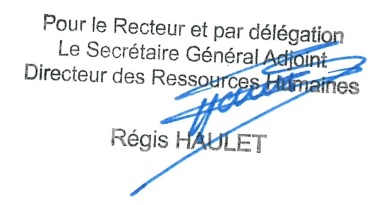 Nota Bene :Le jury se prononcera sur le fondement des avis précités et des documents qui les matérialisent, l’ensemble formant le dossier de compétences du professeur des écoles stagiaire.S’agissant d’un stage en alternance, l’appréciation par le jury de l’aptitude à la titularisation du stagiaire doit prendre en compte de façon équilibrée l’ensemble des avis : avis du corps d’inspection d’une part, et avis de l’autorité en charge de la formation, d’autre part. Une coordination des différents évaluateurs est en particulier nécessaire lorsqu’il apparaît que le stagiaire est susceptible de ne pas obtenir son master à l’issue de son stage. Dans cette hypothèse, le stagiaire a vocation à être placé en renouvellement de stage.Evaluation des professeurs des écoles stagiaires issus des concours 2016 ou affectés en 2016-2017 dans le cadre d’une deuxième année de stage ou issus des concours antérieurs à 2016 mais affectés en 2016-2017 suite à un report de stage ou un congé sans traitementEvaluation des professeurs des écoles stagiaires issus des concours 2016 ou affectés en 2016-2017 dans le cadre d’une deuxième année de stage ou issus des concours antérieurs à 2016 mais affectés en 2016-2017 suite à un report de stage ou un congé sans traitementEvaluation des professeurs des écoles stagiaires issus des concours 2016 ou affectés en 2016-2017 dans le cadre d’une deuxième année de stage ou issus des concours antérieurs à 2016 mais affectés en 2016-2017 suite à un report de stage ou un congé sans traitementPièces constitutives du dossier de compétences du professeur des écoles stagiaireDate de retour à la DPE3Annexes concernéesAvis de l’IEN15 mai 2017Annexe n°1  Rapport conclusif du tuteur de terrain professionnel15 mai 2017Annexe n°2Rapport éventuel d’inspection (obligatoire pour les stagiaires accomplissant une deuxième année de stage et les BOE, facultatif pour les autres stagiaires) 15 mai 2017Annexe n°3  Avis de l’autorité en charge de la formation  Transmis par l’ESPE aux DSDEN concernées dans un délai permettant aux DSDEN de renvoyer les dossiers complets à la DPE 3 pour le 15 mai 2017Document interne ESPE Evaluation des professeurs des écoles stagiaires issus du concours «exceptionnel» 2014 (2013-2), ou de concours antérieurs à 2014 exerçant en 2015-2016 dans le cadre d’une prolongation de stage  Evaluation des professeurs des écoles stagiaires issus du concours «exceptionnel» 2014 (2013-2), ou de concours antérieurs à 2014 exerçant en 2015-2016 dans le cadre d’une prolongation de stage  Evaluation des professeurs des écoles stagiaires issus du concours «exceptionnel» 2014 (2013-2), ou de concours antérieurs à 2014 exerçant en 2015-2016 dans le cadre d’une prolongation de stage  Pièces constitutives du dossier de compétences du professeur des écoles stagiaire  Date de retour à la DPE3Annexes concernéesAvis de l’IEN15 mai 2017Annexe n°4  Rapport conclusif du tuteur  15 mai 2017Annexe n° 5  Rapport éventuel d’inspection  15 mai 2017Annexe  n°6